CHU Rennes, Pontchaillou2 rue Henri Le Guillou, RennesPar le bus : lignes C2 et 31 - Arrêt Anatole France Par le métro : Arrêt Anatole France - Pontchaillou 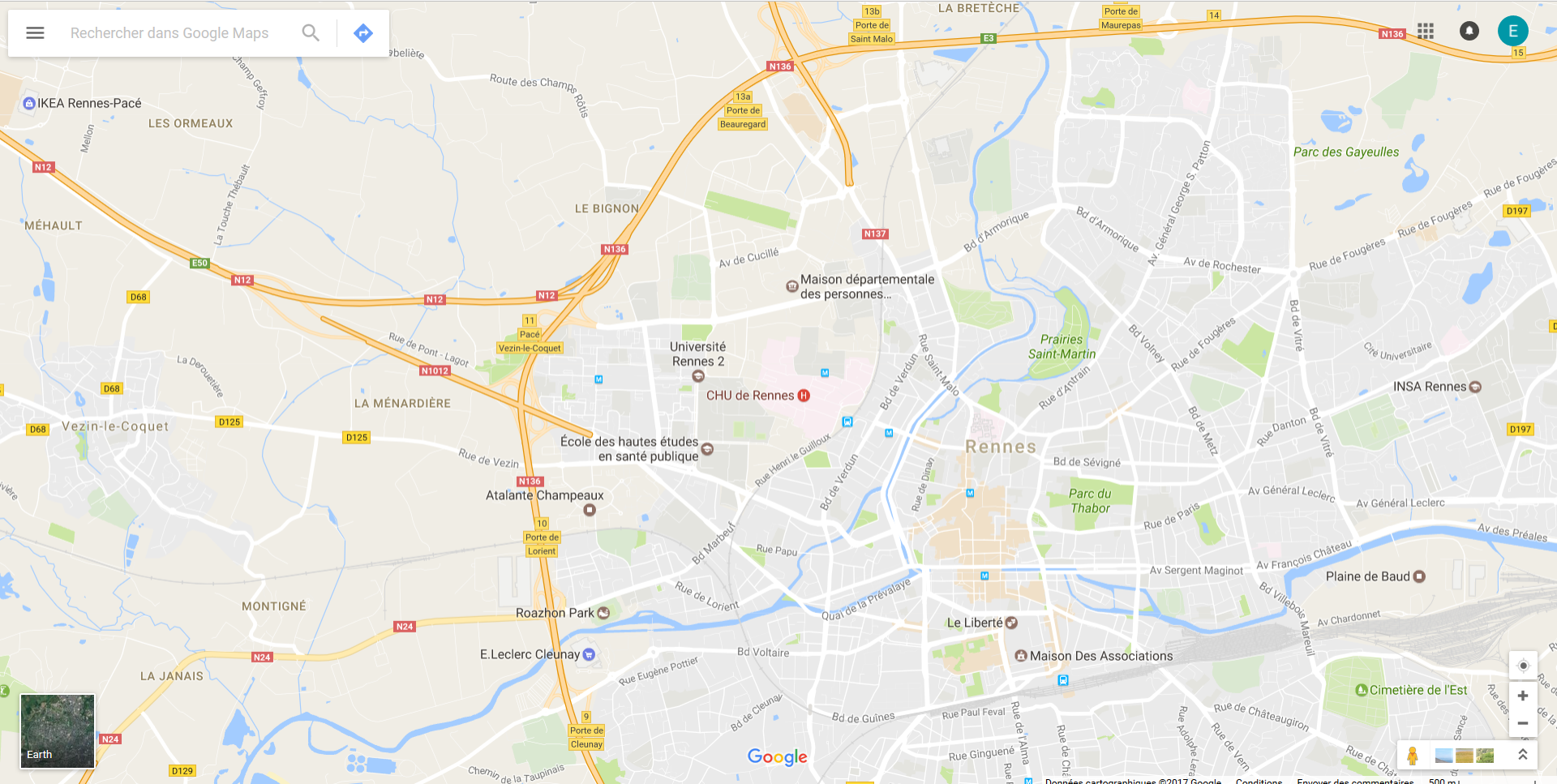 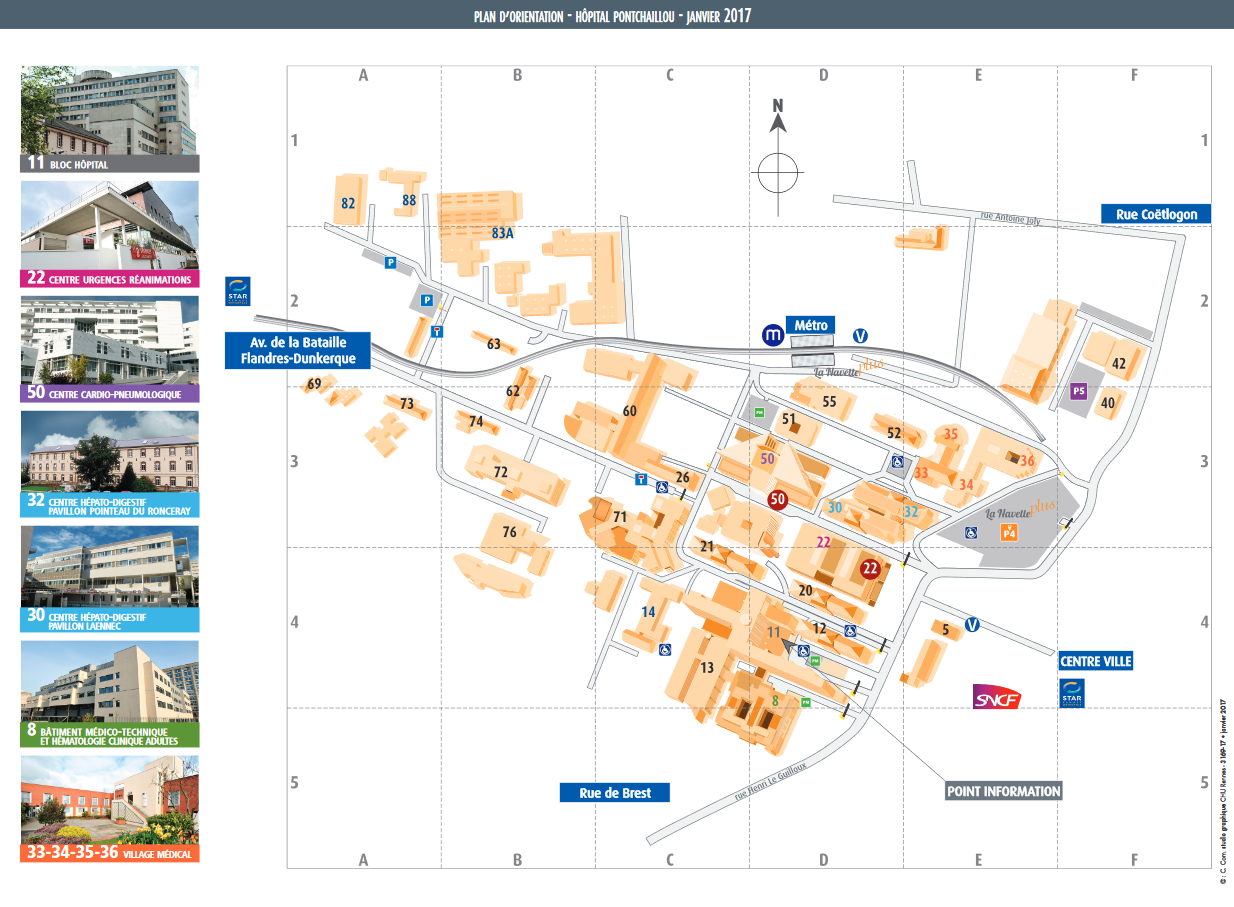 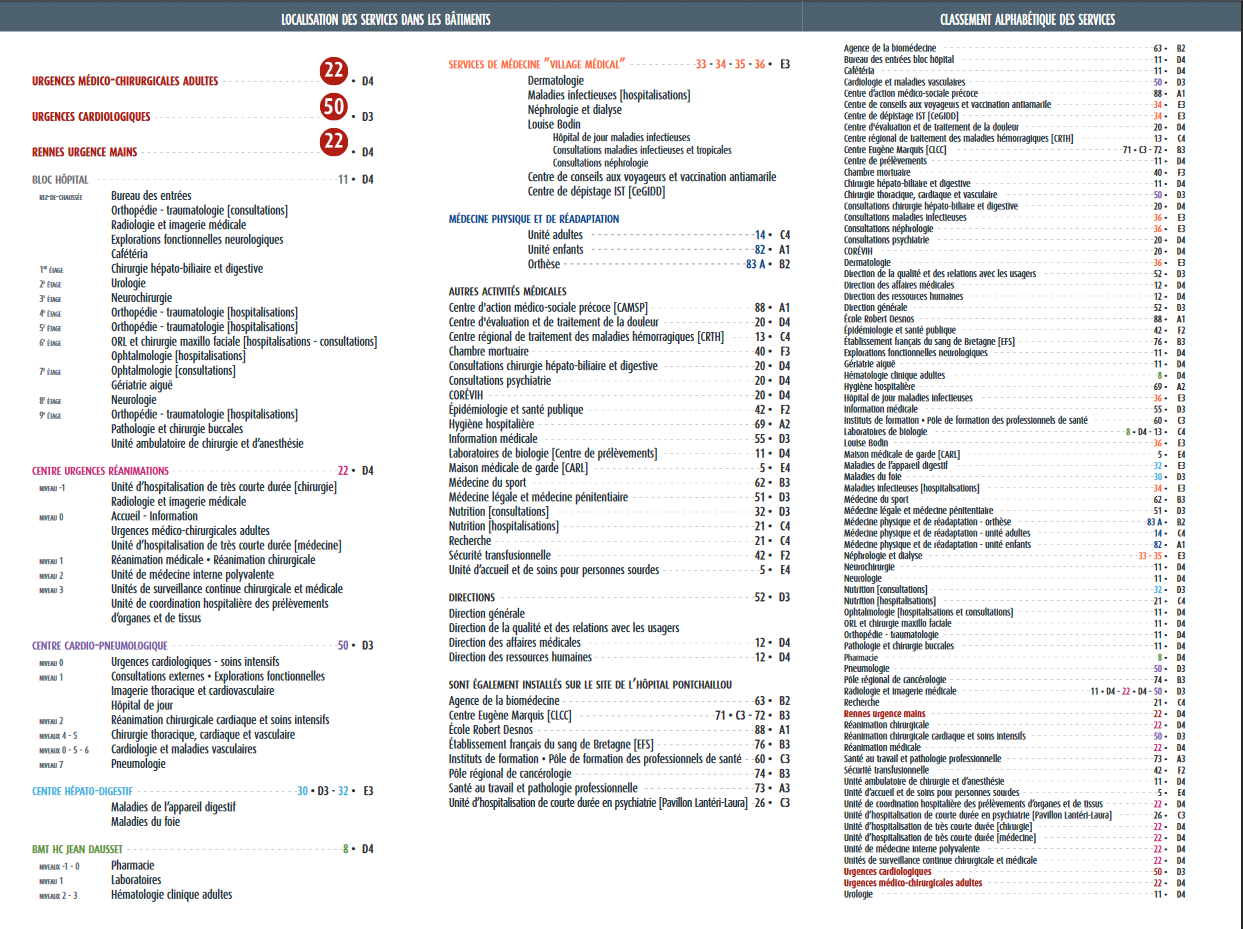 